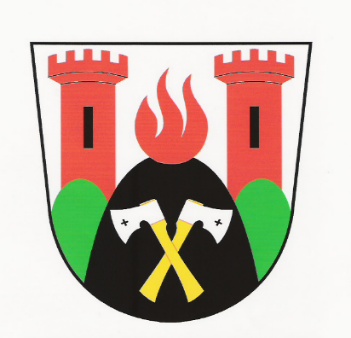 Pozvánka naV E Ř E J N É    Z A S E D Á N ÍZASTUPITELSTVA OBCE KOLOVÁv pondělí 18. 10. 2021 od 19 hodinv domě Christian, Háje 17Program zasedání:Kontrola minulých usneseníSchválení investičního záměru – vestavba ZŠ KolováVýběr montážní firmy – výměny svítidel veřejného osvětleníVýběr zhotovitele – dřevěné prvky – dotace Karlovarského krajeSchválení dodatku č. 1/21 ke smlouvě s DPKV – linka 8Schválení příspěvku na obnovu knižního fondu obecní knihovnySchválení smlouvy VBRozpočtové opatření č. 5/21Diskuze                                                             Mgr. Jakub Jiskra, v.r.                                                        starosta obce KolováVyvěšeno:  	12. 10. 2021Sejmuto:        19. 10. 2021 